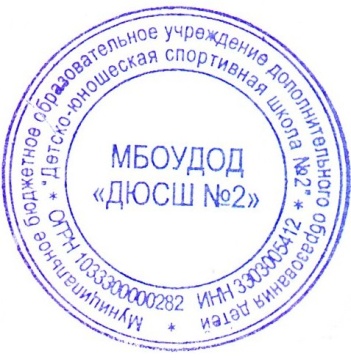 Положениео порядке приёма и отчисления учащихся из муниципального образовательного учреждения дополнительного образования детей «Детско – юношеская спортивная школа № 2»I. Общие положения.1. Настоящее положение о порядке  приёма и отчисления, обучающихся из  муниципального бюджетного образовательного учреждения дополнительного образования детей «Детско – юношеская спортивная школа № 2» (далее - ДЮСШ) разработано на основании Закона РФ «Об образовании» и призван обеспечить реализацию прав граждан на образование.2. Зачисление детей  в Учреждение  производится на основании заявления от  родителей (законных представителей), заключения соглашения о приеме на отделение  вида спорта и медицинской справки от педиатра о состоянии здоровья поступающего. 3. На протяжении первых двух месяцев тренер ведет наблюдение за поведением и  деятельностью детей при выполнении различных упражнений, участия в  подвижных  играх. По данным этих наблюдений делается предварительно заключение о соответствии  обучающихся основным требованиям по видам спорта. 4.Набор и комплектование групп в ДЮСШ производится ежегодно                      с 01 сентября по  15 сентября с последующим  донабором детей.  3. Комплектование групп в ДЮСШ зависит от числа поданных заявлений родителей (законных представителей) и условий, созданных для осуществления образовательного процесса, с учётом санитарных норм.II. Порядок приема в ДЮСШ.1. Зачисление в ДЮСШ производится на основании:- заявления  родителей (законных  представителей);- справки от медицинского работника о допуске к занятиям в лыжной секции.2. Зачисление в образовательное учреждение осуществляется приказом Директора ДЮСШ после предоставления всех необходимых документов.3. Администрация ДЮСШ обязана ознакомить поступающего и его родителей (законных  представителей) с Уставом, образовательной программой и другими документами, регламентирующими  осуществление образовательного процесса в этом учреждении.   4. Прием обучающегося в ДЮСШ из другого образовательного учреждения, реализующего образовательные программы соответствующего уровня, производится приказом директора, на основании предоставленной справки с места предыдущего обучения.4. Директора ДЮСШ имеет право отказать в приёме в образовательное учреждение только по причине отсутствия свободных мест в учреждении.5. В случае нарушения порядка приёма детей в образовательное учреждение родители (законные представители) вправе обжаловать действия администрации ДЮСШ в Управление физической культуры и спорта Вязниковского района. III. Порядок отчисления из ДЮСШ.1. Учащиеся, из ДЮСШ могут быть отчислены по следующим основаниям:при наличии медицинского заключения о состоянии здоровья обучающегося, препятствующего его дальнейшему пребыванию в образовательном  учреждении;по заявлению родителей (законных  представителей);за систематические пропуски занятий.2. Об исключении обучающего из образовательного учреждения издается приказ директора спортивной школы. 3. Решение администрации образовательного учреждения об отчислении может быть обжаловано в  Управление физической культуры и спорта Вязниковского района.          4. Решение об отчислении детей – сирот и детей, оставшихся без попечения родителей  (законных  представителей), принимается с согласия органов опеки и попечительства.5. Решение  об  отчислении  учащегося  из  ДЮСШ  оформляется  приказом  директора. «Утверждаю»Директор МБОУ ДОД «Детско – юношеская спортивная школа № 2»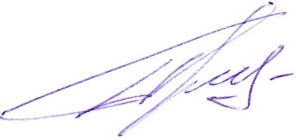 ______________ П.И. Крылов«27» августа 2015 г.«Рассмотрено»На педагогическом совете Протокол от 27.08.2015 г. № 2